1.13	рассмотреть определение полос частот для будущего развития Международной подвижной электросвязи (IMT), включая возможные дополнительные распределения подвижной службе на первичной основе, в соответствии с Резолюцией 238 (ВКР-15);Диапазон частот 45,5−47 ГГцВведениеВ данном входном документе представлен вклад стран − членов EACO: Бурунди, Кении, Уганды, Руанды, Южного Судана, Танзании. Диапазон частот 45,5−47 ГГц распределен подвижной службе (ПС), подвижной спутниковой службе (ПСС), радионавигационной службе (РНС) и радионавигационной спутниковой службе (РНСС). Соседние с этим диапазоном полосы частот распределены любительской службе (ЛС) и любительской спутниковой службе (ЛСС).В МСЭ-R не проводились исследования совместного использования частот между IMT и ПСС, РНС и РНСС для полосы 45,5−47 ГГц. Тем не менее, на ПСК19-2 были представлены два вклада, касающиеся совместного использования IMT и ГСО ПСС. Во время совещания ПСК19-2 МСЭ-R эти исследования не рассматривались и не проверялись и могут не являться достаточной основой для регламентарных условий обеспечения совместимости.ПредложениеСТАТЬЯ 5Распределение частотРаздел IV  –  Таблица распределения частот
(См. п. 2.1)NOC	BDI/KEN/UGA/RRW/SSD/TZA/104A13/140–47,5 ГГцОснования:	EACO поддерживает другие полосы частот, поскольку в полосе 47−47,2 ГГц не проводились исследования совместного использования частот между IMT и ПСС, НГСО ПСС, РНС, ГСО/НГСО РНСС и ЛС/ЛСС. На ПСК-2 были представлены два вклада, касающиеся исследований совместного использования частот и совместимости между ИМТ и ГСО ПСС (Земля-космос и космос-Земля) в диапазоне 45,5−47 ГГц. Во время совещания ПСК19-2 МСЭ-R эти исследования не рассматривались и не проверялись и могут не являться достаточной основой для регламентарных условий обеспечения совместимости.______________Всемирная конференция радиосвязи (ВКР-19)
Шарм-эль-Шейх, Египет, 28 октября – 22 ноября 2019 года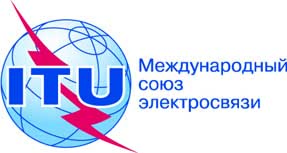 ПЛЕНАРНОЕ ЗАСЕДАНИЕДополнительный документ 13
к Документу 104-R7 октября 2019 годаОригинал: английскийБурунди (Республика)/Кения (Республика)/Уганда (Республика)/Руандийская Республика/Южный Судан (Республика)/Танзания (Объединенная Республика)Бурунди (Республика)/Кения (Республика)/Уганда (Республика)/Руандийская Республика/Южный Судан (Республика)/Танзания (Объединенная Республика)Предложения для работы конференцииПредложения для работы конференцииПункт 1.13 повестки дняПункт 1.13 повестки дняРаспределение по службамРаспределение по службамРаспределение по службамРайон 1Район 2Район 343,5–47ПОДВИЖНАЯ  5.553 ПОДВИЖНАЯ СПУТНИКОВАЯ РАДИОНАВИГАЦИОННАЯ РАДИОНАВИГАЦИОННАЯ СПУТНИКОВАЯ 5.554ПОДВИЖНАЯ  5.553 ПОДВИЖНАЯ СПУТНИКОВАЯ РАДИОНАВИГАЦИОННАЯ РАДИОНАВИГАЦИОННАЯ СПУТНИКОВАЯ 5.554